24.3.2020   SJL                                                                                                             1.A

V básničke zakrúžkuj O, o, ó. Orechy z orecha,zbierali sme do mecha.Päť mechov orechovmáme doma pod strechou.Vyfarbi v obrázku veci, ktoré v sebe ukrývajú o, ó. Slová vytlieskaj a urči, koľkokrát si tleskol. Vyznač X. Obrázky si vyfarbi.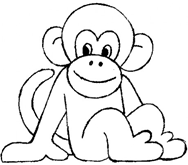 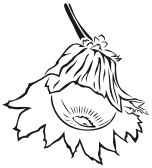 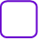 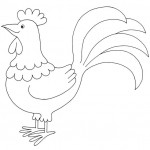 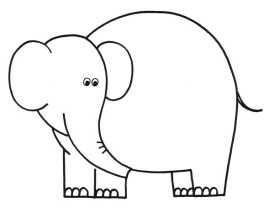 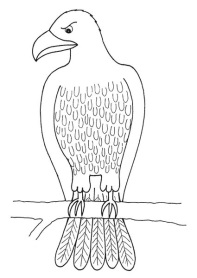 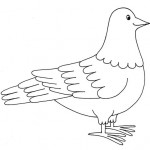 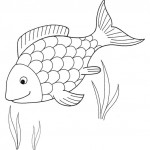 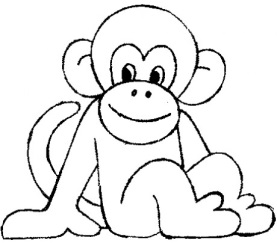 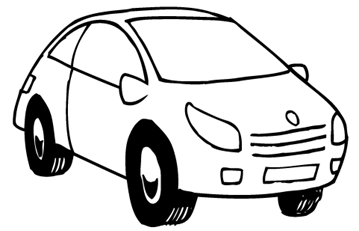 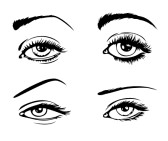 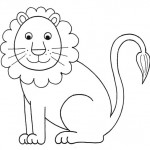 